ZAOKRUŽI DIJETE KOJE JE NIŽE.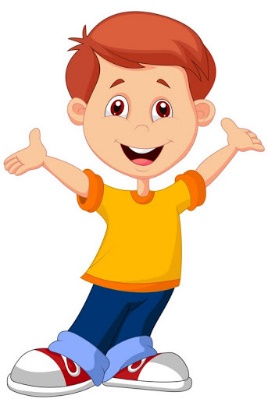 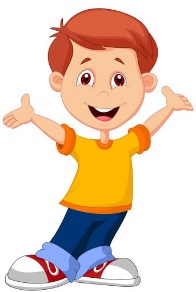 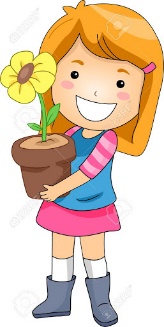 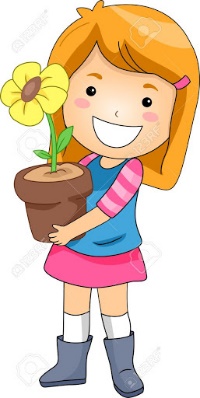 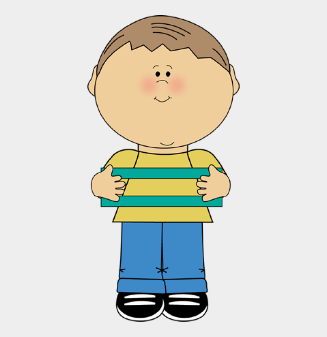 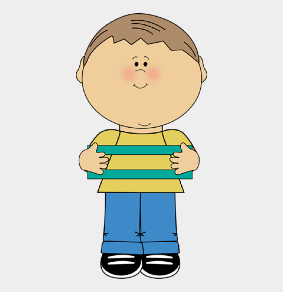 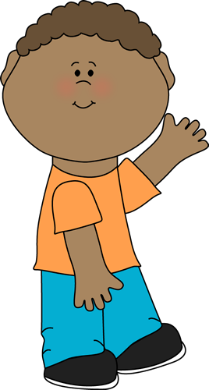 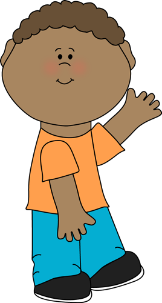 